АДМИНИСТРАЦИЯ АСИНОВСКОГО ГОРОДСКОГО ПОСЕЛЕНИЯ ТОМСКОЙ ОБЛАСТИПОСТАНОВЛЕНИЕот 17.10.2023                                                                                                            № 864 г. АсиноО внесении изменений в постановление Администрации Асиновского городского поселения от 12.05.2021 № 220/21 «Об утверждении схемы размещения нестационарных торговых объектов на территории муниципального образования «Асиновское городское поселение»	В целях совершенствования муниципального правового акта, руководствуясь протоколами заседаний рабочей группы по утверждению схемы размещения нестационарных торговых объектов на территории муниципального образования «Асиновское городское поселение» от 13.06.2023 № 12, от 31.07.2023 № 13, от 11.09.2023 № 14,ПОСТАНОВЛЯЮ:Внести в постановление Администрации Асиновского городского поселения от 12.05.2021 № 220/21 «Об утверждении схемы размещения нестационарных торговых объектов на территории муниципального образования «Асиновское городское поселение» изменение, дополнив приложение схемами размещения нестационарных торговых объектов № 35-42 согласно Приложению к настоящему постановлению.Настоящее постановление подлежит официальному опубликованию в средствах массовой информации путем размещения на официальном сайте муниципального образования «Асиновское городское поселение» www.gorodasino.ru, а также подлежит официальному обнародованию путем  размещения в информационном сборнике в библиотечно-эстетическом центре, расположенном по адресу: город Асино, ул. имени Ленина, 70, и вступает в силу со дня его официального опубликования.ГлаваАсиновского городского поселения                                                                А.Г. КостенковПриложение к Постановлению Администрации Асиновского городского поселения№  ___ от _______2023СХЕМАРАЗМЕЩЕНИЯ НЕСТАЦИОНАРНОГО ТОРГОВОГО ОБЪЕКТА № 35 Место нахождения: Томская область, Асиновский район, г. Асино,  ул. Садовая, 4/1 участок № 4Ассортимент: продовольственные товары Тип: летняя верандаПлощадь: 70 м2Период размещения: летний период, до 2025 годаПредназначение: для использования субъектами малого и среднего предпринимательстваТомская область, Асиновский район, г. Асино,  ул. Садовая, 4/1 участок № 4Ситуационный план земельного участкаМасштаб 1:5000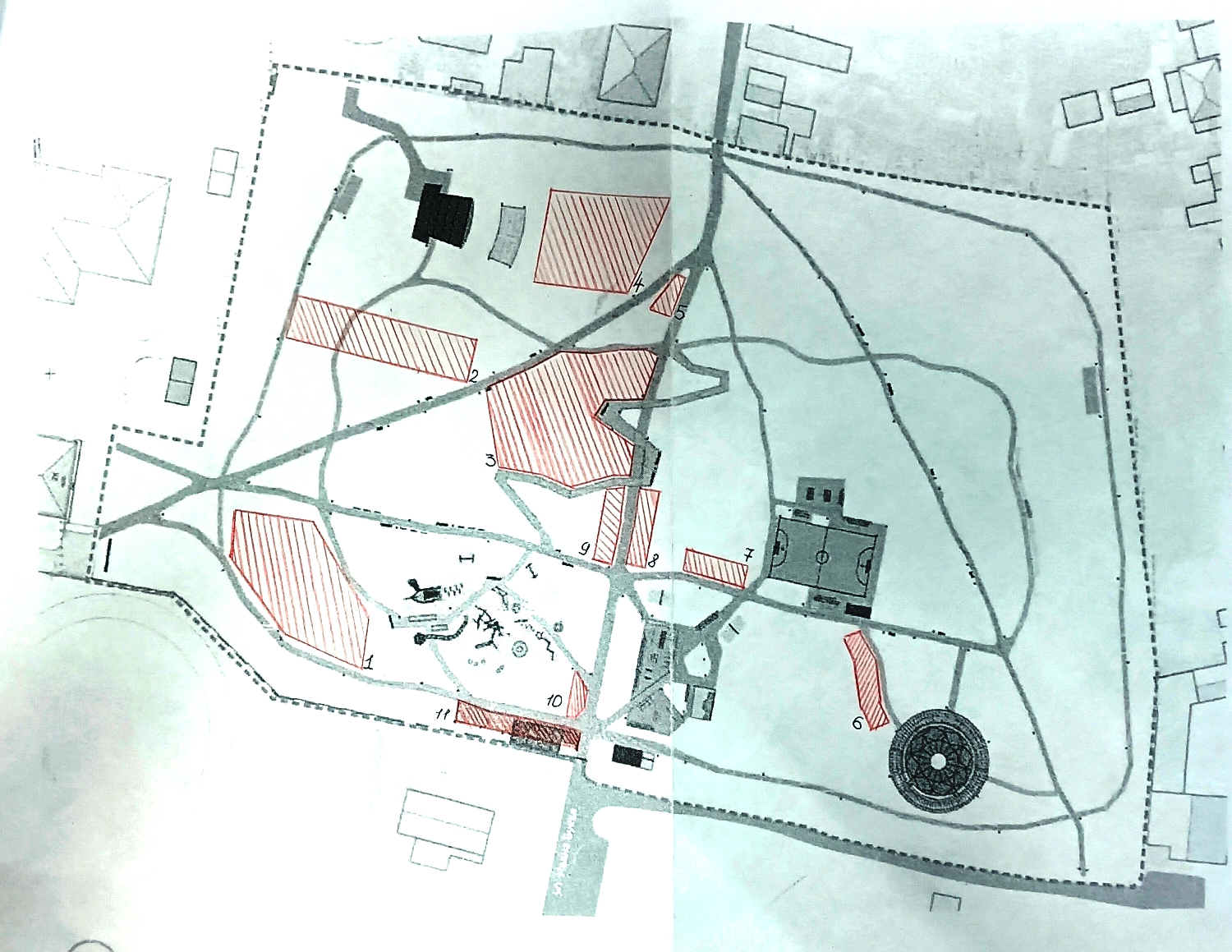 СХЕМАРАЗМЕЩЕНИЯ НЕСТАЦИОНАРНОГО ТОРГОВОГО ОБЪЕКТА № 36Место нахождения: Томская область, Асиновский район, г. Асино,  ул. Садовая, 4/1, участок № 5.Ассортимент: продовольственные товары Тип: павильон, вендинговые автоматыПлощадь: 10 м2Период размещения: до 31.12.2025 годаПредназначение: для использования субъектами малого и среднего предпринимательстваСитуационный план земельного участкаМасштаб 1:5000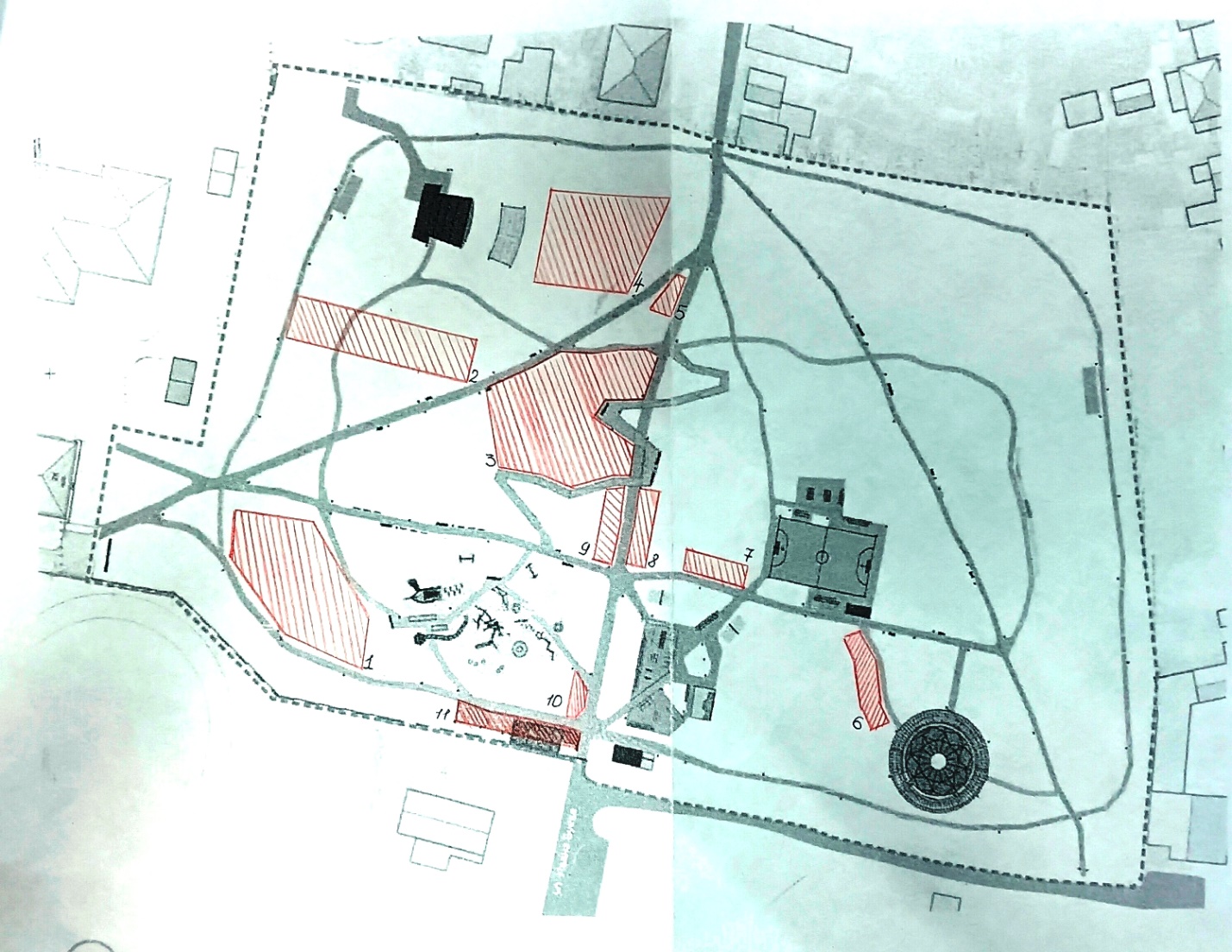 СХЕМАРАЗМЕЩЕНИЯ НЕСТАЦИОНАРНЫХ ТОРГОВЫХ ОБЪЕКТОВ № 37Место нахождения: Томская область, Асиновский район, г. Асино,  ул. Садовая, 4/1,  участки № 6-9.Ассортимент: продовольственные товары Тип: торговый ряд, вендинговые автоматыПлощадь: 15-20 м2Период размещения: до 31.12.2025 годаПредназначение: для использования субъектами малого и среднего предпринимательстваСитуационный план земельного участкаМасштаб 1:5000СХЕМАРАЗМЕЩЕНИЯ НЕСТАЦИОНАРНОГО ТОРГОВОГО ОБЪЕКТА № 38 Место нахождения: Томская область, Асиновский район, г. Асино,  ул. Садовая, 4/1, участок № 11.Ассортимент: общественное питание Тип: павильон, летняя верандаПлощадь: 170м2Период размещения: летний период, до 31.12.2025 годаПредназначение: для использования субъектами малого и среднего предпринимательстваСитуационный план земельного участкаМасштаб 1:5000СХЕМАРАЗМЕЩЕНИЯ НЕСТАЦИОНАРНЫХ ТОРГОВЫХ ОБЪЕКТОВ № 39 Место нахождения: Томская область, Асиновский район, г. Асино,  ул. Садовая, 4/1, участки 13, 15.Ассортимент: продовольственные товары Тип: выездная торговляПлощадь: 5 м2Период размещения: летний период, до 31.12.2025 годаПредназначение: для использования субъектами малого и среднего предпринимательстваСитуационный план земельного участкаМасштаб 1:5000СХЕМАРАЗМЕЩЕНИЯ НЕСТАЦИОНАРНЫХ ТОРГОВЫХ ОБЪЕКТОВ № 40 Место нахождения: Томская область, Асиновский район, г. Асино,  ул. Садовая, 4/1, участки 14, 16.Ассортимент: оказание художественных услуг Тип: выездная торговляПлощадь: 5 м2Период размещения: летний период, до 31.12.2025 годаПредназначение: для использования субъектами малого и среднего предпринимательстваСитуационный план земельного участкаМасштаб 1:5000СХЕМАРАЗМЕЩЕНИЯ НЕСТАЦИОНАРНЫХ ТОРГОВЫХ ОБЪЕКТОВ № 41 Место нахождения: Томская область, Асиновский район, г. Асино,  ул. Садовая, 4/1 участки 12, 17Ассортимент: продовольственные товары (сахарная вата, напитки, чипсы) Тип: выездная торговляПлощадь: 5 м2Период размещения: летний период, до 31.12.2025 годаПредназначение: для использования субъектами малого и среднего предпринимательстваСитуационный план земельного участкаМасштаб 1:5000СХЕМАРАЗМЕЩЕНИЯ НЕСТАЦИОНАРНЫХ ТОРГОВЫХ ОБЪЕКТОВ №42Место нахождения: Томская область, Асиновский район, г. Асино,  ул. Ивана Буева, 1, участки №№ 1-8Ассортимент: продовольственные товары, общественное питание Тип: павильонПлощадь: 20 м2Период размещения: до 31.12.2025 годаПредназначение: для использования субъектами малого и среднего предпринимательстваСитуационный план земельного участкаМасштаб 1:1000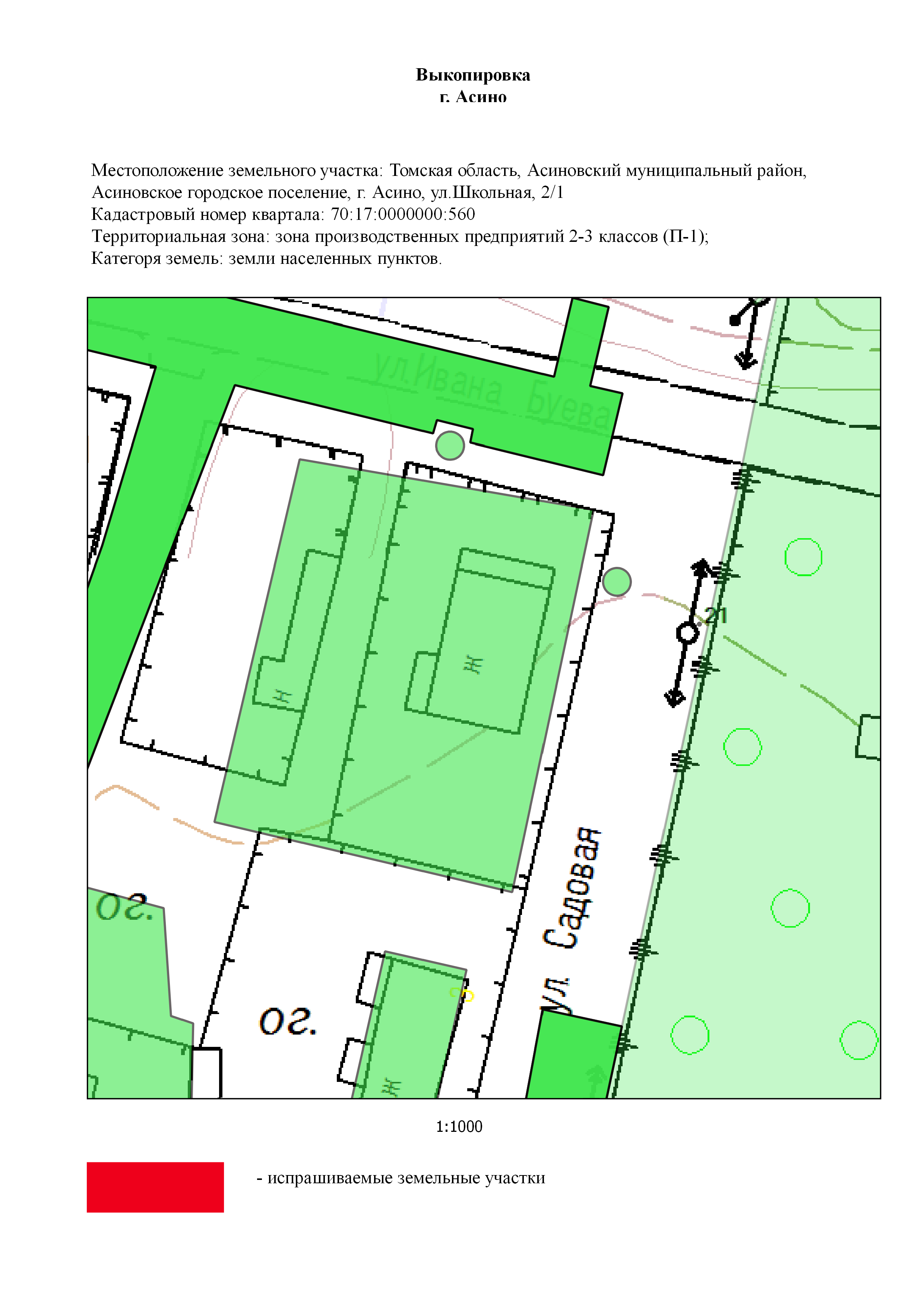 ЛИСТ СОГЛАСОВАНИЯк постановлению «О внесении изменений в постановление Администрации Асиновского городского поселения от 12.05.2021 № 220/21 «Об утверждении схемы размещения нестационарных торговых объектов на территории муниципального образования «Асиновское городское поселение»»Постановление подготовлено Романовой Е.М.Ф.И.О.должностьВизаДата поступления на согласованиеДата согласованияПримечаниеКодочигова Дарья ВладимировнаЗаместитель Главы Асиновского городского поселенияСивиринова Юлия ОлеговнаНачальник юридического отделаРоманова Елена МатвеевнаНачальник отдела управления  имуществом и землями